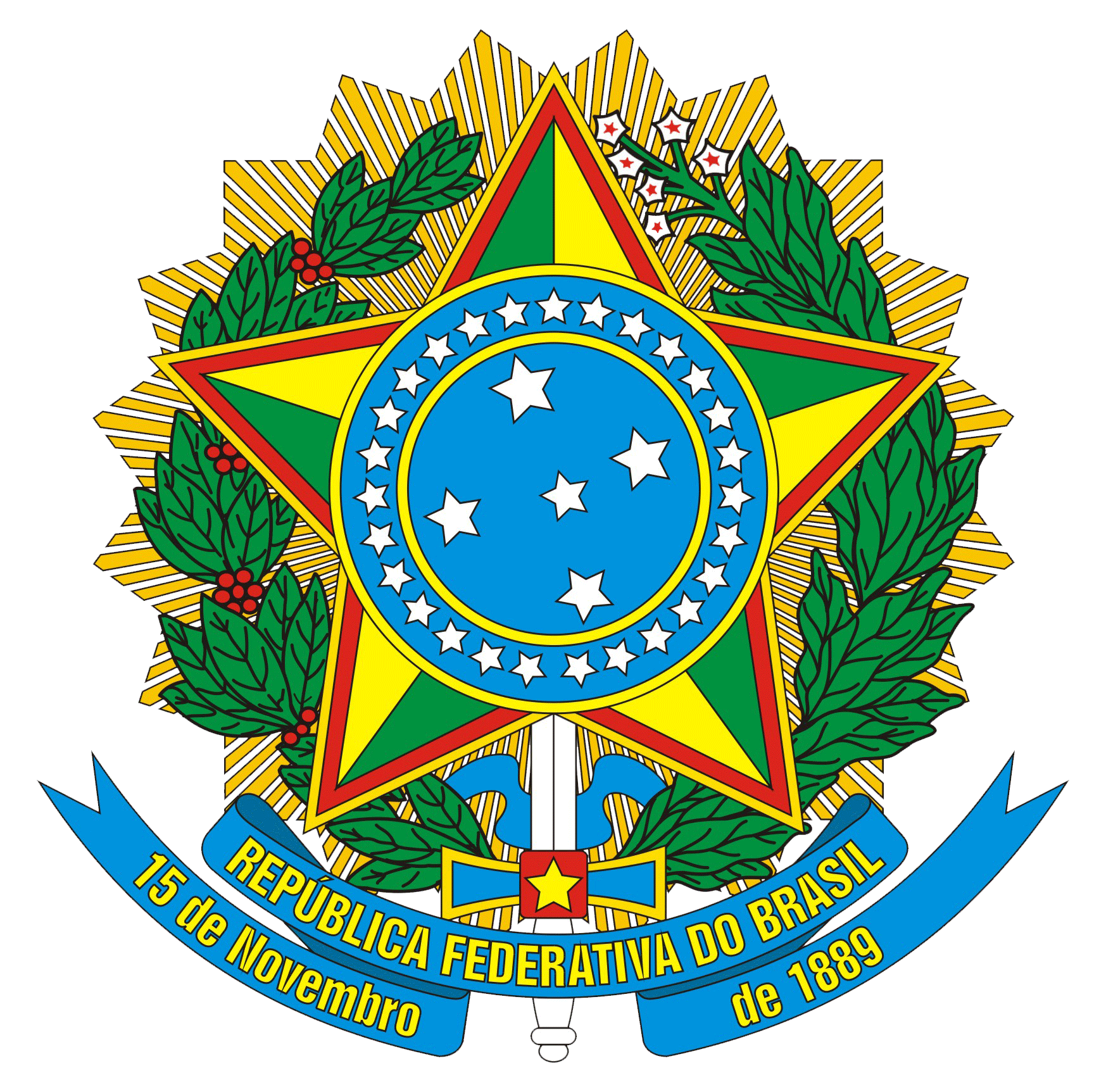 SERVIÇO PÚBLICO FEDERAL CONSELHO REGIONAL DE MEDICINA VETERINÁRIA DO ESTADO DE PERNAMBUCO REQUERIMENTO PARA CANCELAMENTO DE INSCRIÇÃOSra. Presidente do CRMV-PEMaria Elisa de Almeida AraújoEu, ____________________________________________________________, (   ) Médico-veterinário (   ) Zootecnista, CRMV-PE ______________, venho à presença de Vossa Senhoria requerer o cancelamento da minha inscrição nesse CRMV, pelo(s) motivo(s) a seguir, conforme o artigo 15º da Resolução CFMV nº 1.041/2013.- Declaro, que não exerço e não exercerei as atividades profissionais durante o período de cancelamento/suspensão, sob penas da Lei.- Estou ciente de que, segundo o artigo 18º da Resolução CFMV nº. 1.041/2013, concedido o cancelamento, mantêm-se os débitos existentes na data do requerimento para posterior Execução Fiscal.  ANEXOS (   ) Cédula de Identidade Profissional;(   ) Certidão de registro de ocorrência policial (no caso de extravio/roubo/furto da cédula de identidade profissional);Nesses termos, pede deferimento. _______________________, _____/_____/_____        ___________________________________                 Local                              Data                                            Assinatura e CRMV-PE